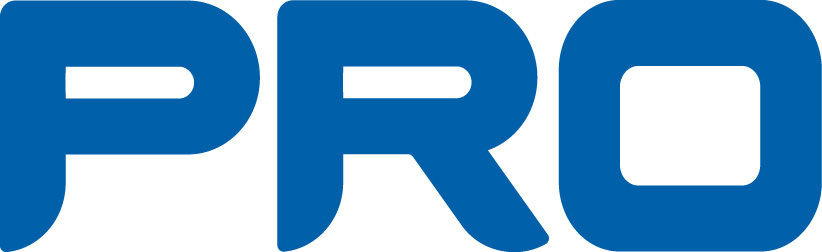 ERSBODA		Kallelse till ÅrsmöteTid:		23 mars 2022, kl 13.00Plats:	Ersboda Folkets Hus.Förslag till Dagordning	Årsmötets öppnandeFastställande av röstlängdFastställande av föredragningslistaFråga om årsmötet utlysts i behörig ordningVal av mötesordförande och mötessekreterare 	Val av 2 protokolljusterare tillika rösträknareStyrelsens verksamhetsberättelse för 2021Föreningens ekonomiska berättelse för 2021Revisorernas berättelse för 2021Fråga om ansvarsfrihet för styrelsen för det gångna verksamhetsåretVal av styrelseledamöter										kassör					2 år		studieorganisatör			2 år              	ordinarie ledamot 	1 st 		2 år             	ersättare 			2 st   		1 år12    Val av revisorer		ordinarie 		 	1 st		2 år				ersättare			2 st  		1 år   13    Val av valberedning 		3 st, varav en sammankallande14    Övriga frågor15    Årsmötets avslutande  VälkomnaStyrelsen  